SEMH ConferenceEnabling and Empowering Wellbeing:Understanding and Supporting Traumatic NeedAmbitions Teaching SchoolAudienceTeachers / HLTAs and SENDCOs: practitioners with an understanding of how to support SEND, looking to develop skills, strategies and ideas when working with pupils who present with SEMH / Associated NeedContentWelcome and brief scene setting: James Franzen KEY NOTE SPEAKER: Ian Hunkin – The Transformative Power of Feeling SafeFollowed by, a choice of 2 x 45 minute workshops from the following (between 14:30 and 16:15):4:15pm – Summary / Conclusion / Next Steps For further information, please contact: Sophie Bennett – Sophie.bennett@queenspark-academy.co.ukBook places on www.cpdportal-sw.org or via the email address above01202 526079 or visit our website www.ambitions-teachingschool.co.uk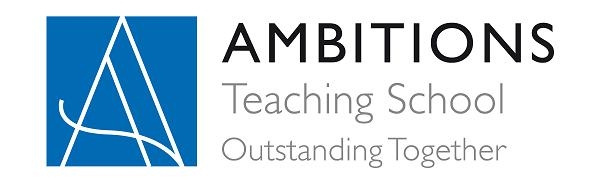 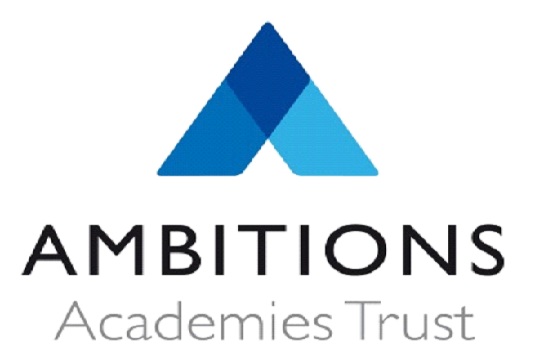 Workshop 3Trauma Informed PracticeRachel Thynne – SEMH Outreach Team Practice in the Classroom A curious ‘WIN’ approachWorkshop 2Social and Emotional Skills – Progression Catherine Walker Assessing and Teaching Social and  Emotional Skills Workshop 1 PACE+                                                              Ian Hunkin Key learning to support traumaOvercoming blocked trustWorkshop 1 PACE+                                                              Ian Hunkin Key learning to support traumaOvercoming blocked trust